 ПРОТОКОЛ №4/2019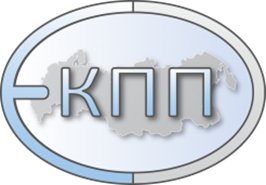 Протокол № 4/2019 заседание членов ЕКПП РО-Москва от 9.06.2019г                 Присутствовали:1.	Председатель РО Москва Рудакова М. А. + голос Соколов Д. В.2.	Кантор А. М.    5.       Федоренко Г. А.6.      Химчян З.А.7.      Тихонова. Т. Е. Заседание проводилось очно в центре «Помощь душе».Вопросы повестки и принятые постановления заседания Правления РО МоскваПовестка заседания:1.Организация работы секций РО.2.Организация дня открытых дверей в центре "Личность" в субботу 28 сентября 2019 года.3.Обсуждение результатов Летней Школы и подведение итогов прошедшего года.Рудакова М. А. Уважаемые коллеги попрошу Вас проголосовать списком за повестку дня. Единогласно. Повестка дня принята единогласно.Слушали: Рудакова М. А. Уважаемые коллеги нам с Вами необходимо обсудить и запланировать работу секций РО Москва.Секция – это несертифицированное мероприятие РО Москва МОО ЕКПП.Секция проводится один раз в квартал, начиная с октября 2019 года.Предлагаю местом проведения работы в секциях как в мини-группах выбрать бесплатный вариант на Новослободской, 26.Необходимо выбрать руководителей секций, а также заместителей и прописать права и обязанности выше назначенных. На сегодняшний день на руководителей секциями подали заявки:- Федоренко Г. А. – секция детского психоанализа, семейного психоанализа и психоанализа пар;- Химчян З.Г. – секция французского психоанализа;- Кантор А.М. – секция феноменологического психоанализа;- Иванова Е. Ю. – секция Балинтовских групп;- Тихонова Т. Е. – секция Эго-психологииСекцию объектных отношений уже возглавляет Трохова М.Е.Соответственно на сегодняшний день мы предлагаем на правлении утвердить создание следующих секций:1. Детского Психоанализа, психоанализа пар и семьи;2. Объектных отношений (М.Кляйн, У.Р.Бион, Винникотт, Фейрберн)3. Психоанализ бизнеса и орг. консультирования;4. Юнгианский психоанализ;5. Французский психоанализ;6. Феноменологический и Экзистенциальный психоанализ;7. Групповой Психоанализ;8. Балинтовская Секция;9.Эго-психология (Кохут, Сэлф-Психология);Работа секций планируется по длительности три часа (астрономических) или 4 академических с перерывом 10-15 минут и будет состоять из двух частей:I. Теоретический доклад любого из членов ЕКПП, не обязательно ТА или СВ. (Это позволит развивать навыки публичных выступлений и участие в дискуссии, где могут быть оживленные дебаты).II. Супервизия ТА или СВ. Для ТА, это часы практики супервизий, которые они могут включить в свое CV, когда будут подавать документы на СВ, для СВ возможность показать себя членам и участникам секции. Если секция проводится не ТА или не СВ, предлагаю рассматривать их как интервизионные/супервизионные.Уважаемые коллеги, прошу проголосовать списком за вышеописанное предложение. Единогласно.Рудакова М. А. Далее на повестке дня Проведение Дня открытых дверей на площадке центра «Личность». Коллеги в субботу 28 сентября 2019 года (четвертая неделя) мы планируем провести День Открытых дверей для всех членов РО Москва МОО ЕКПП Россия. Я предлагаю следующий план мероприятий:-Вручить сертификаты за Психоаналитические Практикумы по прошлому учебному году;- Сделать объявление о наших предстоящих мероприятиях;- Вручить грамоты и благодарности нашим коллегам, которые отсутствовали, но были награждены, на Летней Школе 2019. Коллеги есть ли у Вас предложения по данному мероприятию.Кантор А. М. Мария Анатольевна — это колоссальный объём работы, сможем ли мы все это организовать. А в целом хороший план. Рудакова М. А. Это коллегиальная работа у нас хорошая рабочая группа и мы с этим справимся. Также предлагаю поручить Рудаковой М. А. заняться организационными вопросами. Голосуем. Единогласно. Для лучшей организации поручается Рудаковой М. А. обзвон членов РО на предмет участия в секциях, предпочтительные дни и часы. А также согласование дней и часов секций с руководителями секций.Рудакова М. А. Третий вопрос у нас на повестке дня обсуждение результатов Летней Школы и подведение итогов прошедшего года. От нашего РО Москва на Летней школе присутствовали: Вице-Президент МОО ЕКПП РОССИЯ Полянова Л.М., Председатель Комитета по Науке Соколов Д. В., Член Правления РО Москва МОО ЕКПП Трохова М.В., Исполнительный директор РО Москва МОО ЕКПП  Федоренко Г. А., член ЕКПП Могутова Н., Председатель РО Москва Рудакова М. А., член ЕКПП Малахова Н.В. (с докладом), член ЕКПП Наиле Дзюба. Летняя школа была насыщенна очень интересными докладами наших коллег из разных регионов. Было проведено три киноклуба, параллельно работало несколько секций. Во время летней школы прошло общее собрание членов МОО ЕКПП Россия. На данном собрании был поставлен вопрос и проведено голосование о выходе из состава ЕКПП Вена. За проголосовало 142 человек, против –6, воздержалось – 2 человека. Также на летней школе была организована интересная экскурсия в Дом Великого князя Владимира, которая закончилась банкетом в дружественной обстановке. Дорогие коллеги, поздравляю Вас с полугодием работы нашего РО-МОСКВА! За 6 месяцев деятельности МЫ уже приняли 20 человек по данным на сегодняшний день от комитета по членству в нашу организацию! Сертифицировали трех коллег, провели 4 психоаналитических Практикума, сертифицировали Психоаналитический Практикум на новый год в количестве 9 мероприятий и утвердили работу в 9 секциях. Предлагаю работу правления РО Москва признать удовлетворительной. Прошу голосовать. Единогласно.